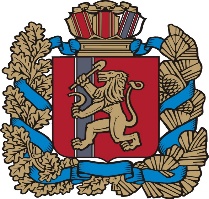 АДМИНИСТРАЦИЯ ИВАНОВСКОГО СЕЛЬСОВЕТАИРБЕЙСКОГО РАЙОНА КРАСНОЯРСКОГО КРАЯ ПОСТАНОВЛЕНИЕ02.05.2023 			          с. Ивановка	                    	                   № 29-пгОб утверждении перечня объектов муниципального имущества, в отношении которых планируется заключение концессионного соглашенияВ соответствие с Федеральным законом от 21.07.2005 года № 115-ФЗ «О концессионных соглашениях», Решением Ивановского сельского Совета депутатов от 21.09.2022 года № 27-р «Об утверждении Положения о порядке управления и распоряжения имуществом, находящимся в муниципальной собственности Ивановского сельсовета Ирбейского района Красноярского края», руководствуясь Уставом Ивановского сельсовета Ирбейского района, ПОСТАВНОВЛЯЮ:1. Утвердить перечень объектов муниципального имущества, в отношении которых планируется заключение концессионного соглашения, согласно Приложению.2. Контроль за выполнением настоящего постановления оставляю за собой 3. Постановление вступает в силу в день, следующий за днем его официального опубликования в периодическом печатном издании «Ивановский вестник» и на официальном сайте Администрации Ивановского сельсовета в информационно-телекоммуникационной сети «Интернет».Глава Ивановского сельсовета	 				       Е.А. КриницинПриложение к Постановлению администрации Ивановского сельсовета 29-пг от 02.05.2023Муниципальный район / Городской округПоселение (городское/сельское) муниципального районаНаселенный пунктЦентрализованная система водоснабжения (необходимо указать отдельные объекты системы, в том числе отдельно незарегистрированные и бесхозяйные объекты, а также объекты, находящиеся в частной собственности )Основная информация о централизованной системе водоснабжения (адрес; производительность системы (располагаемая      мощность источников водоснабжения); протяженность, диаметр, материал, способ прокладки сетей ; уровень износа сетей (%)Муниципальное образование, обладающее полномочиями 
по организации водоснабжения на территории, где расположена система водоснабженияСобственник недвижимого имущества (наименование и сведения о регистрации права собственности на имущество (+/-) Наименование эксплуатирующей организацииИННПраво пользования имуществом (объектами водоснабжения) наименование договора (соглашения), муниципального правового акта, решения суда Срок владения имуществом                                  Срок владения имуществом                                  Муниципальный район / Городской округПоселение (городское/сельское) муниципального районаНаселенный пунктЦентрализованная система водоснабжения (необходимо указать отдельные объекты системы, в том числе отдельно незарегистрированные и бесхозяйные объекты, а также объекты, находящиеся в частной собственности )Основная информация о централизованной системе водоснабжения (адрес; производительность системы (располагаемая      мощность источников водоснабжения); протяженность, диаметр, материал, способ прокладки сетей ; уровень износа сетей (%)Муниципальное образование, обладающее полномочиями 
по организации водоснабжения на территории, где расположена система водоснабженияСобственник недвижимого имущества (наименование и сведения о регистрации права собственности на имущество (+/-) Наименование эксплуатирующей организацииИННПраво пользования имуществом (объектами водоснабжения) наименование договора (соглашения), муниципального правового акта, решения суда дата заключения дата окончания123456789101112Ирбейский районИвановский сельсоветс. Ивановкаул. Интернациональнаяпротяженность 500 м.администрация Ивановкого сельсоветаадминистрация Ивановского сельсоветад. Николаевкаул. Советская, пер. Школьный, ул. Олимпийскаяпротяженность 2000 м.администрация Ивановкого сельсоветаадминистрация Ивановского сельсовета